Эдуард Аркадьевич 
(Арташесович) Асадов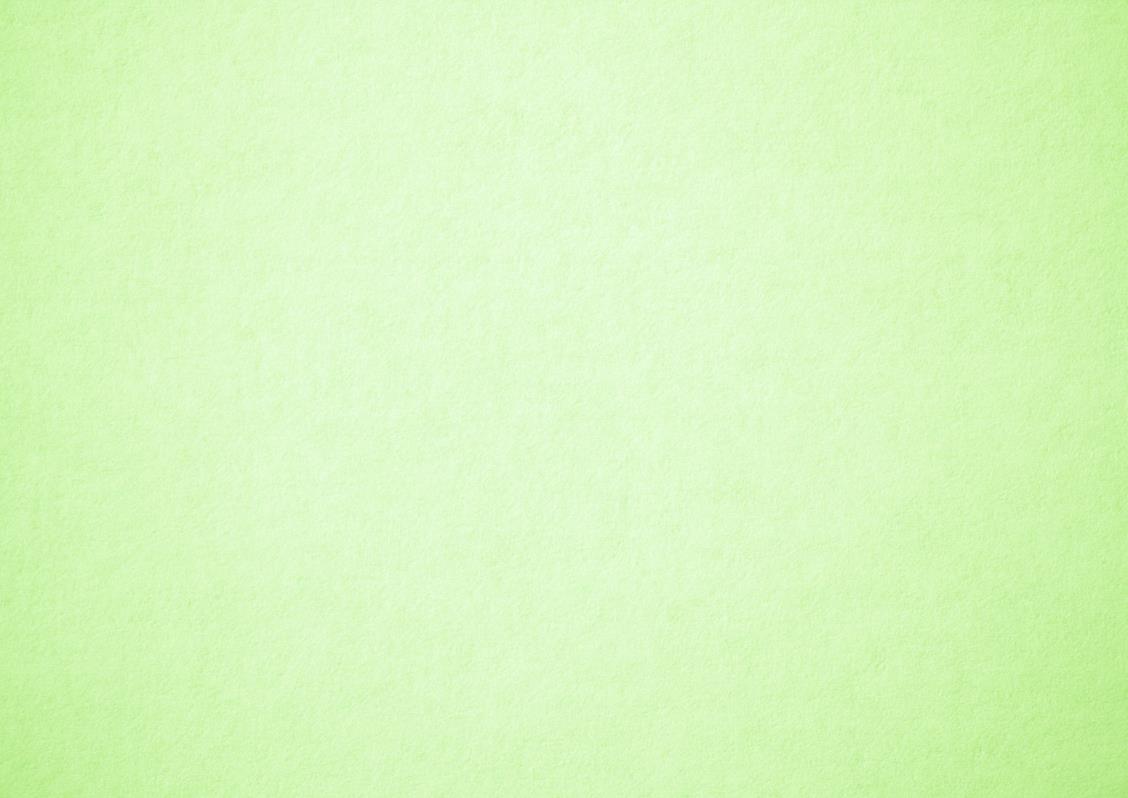 поэт - лирик, (1923 - 2004) – потерял зрение во время Великой отечественной войны.Джордж Гордон Байронанглийский поэт - романтик, (1788 - 1824) – с детства был хромым.Юлия Валериановна Жадовскаярусская писательница, (1824 - 1883) - появилась на свет с физическим недостатком – без кисти левой руки и только с тремя пальцами на правой.Джон Мильтонанглийский поэт, (1608 - 1674) – в феврале 1652 года полностью лишился зрения.Алан Маршаллавстралийский писатель, (1902 - 1984) – шести лет заболел детским параличом, сделавшим его инвалидом на всю оставшуюся жизнь.Николай Алексеевич Островский советский писатель, (1904 - 1936) – в годы Гражданской войны был тяжело ранен в спину и получил травму глаза. В 1926 году получил инвалидность 1-ой группы. С 1927 года и до конца жизни был прикован к постели неизлечимой болезнью.Владислав Андреевич Титоврусский советский писатель, (1934 - 1987) – предотвратил аварию на шахте «Северная» в Донбассе в 1960 году. Лишившись обеих рук, стал профессиональным писателем. Писал, держа карандаш в зубах.составитель: Филиппова Я.В.ул. Парковая, 1д. Новая Мышь, 225331Барановичский районБрестская областьтел.: 8 (0163) 40 37 01e-mail: barcrb@list.ruсайт: www.rcbs-bar.byhttps://vk.com/club132900897https://ok.ru/profile/571650929022Library_bar_Life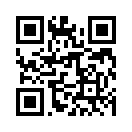 e-maГУК “Барановичская районная централизованная библиотечная система”ЦРБ им. Я. ЧечотаО СИЛЕ ЧЕЛОВЕЧЕСКОГО ДУХАНовая Мышь, 2021